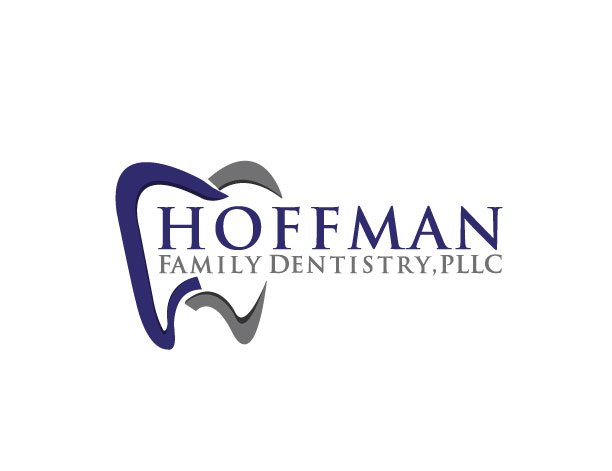 	           Stacy L. Hoffman, DDS6932 Williams Road, Suite 1900, Niagara Falls, NY  14304Phone- (716) 297-1675   Fax- (716) 297-1676Info@HoffmanDentistry.com    www.HoffmanDentistry.comCONSENT FOR USE AND DISCLOSURE OF HEALTH INFORMATIONSECTION A: PATIENT GIVING CONSENTName:Address:Telephone:Social Security #:SECTION B: TO THE PATIENT – PLEASE READ THE FOLLOWING STATEMENTS CAREFULLYPurpose of Consent: By signing this form, you will consent to our use and disclosure of your protected health information to carry out treatment, payment activities, and healthcare operations.Note of Privacy Practices:  You have the right to read our Notice of Privacy Practice before you decide whether to sign this Consent.  Our Notice provides a description of our treatment, payment activities, and healthcare operations, of the uses and disclosures we may make of our protected health information, and of other important matters about your protected health information.  A copy of our Notice accompanies this Consent.  We encourage you to read it carefully and completely before signing this Consent.We reserve the right to change our privacy practices as described in our Notice of Privacy Practices.  If we change our privacy practices, we will issue a revised Notice of Privacy Practices, which will contain the changes.  Those changes may apply to any of your protected health information that we maintain.  You may obtain a copy of our Notice of Privacy Practices, including any revisions of our Notice, at any time by contacting:Dr. Stacy L. Hoffman, DDS6932 Williams Road, Suite 1900, Niagara Falls, NY  14304Phone- (716) 297-1675   Fax- (716) 297-1676Info@HoffmanDentistry.comRight To Revoke:  You will have the right to revoke this Consent at any time by giving us written notice of your revocation submitted to the Contact Person listed above.  Please understand that revocation of this Consent will not affect any action we took in reliance on this Consent before we received your revocation, and that we may decline to treat you or to continue treating you if you revoke this Consent.SIGNATUREI have had full opportunity to read and consider the contents of this Consent form and your Notice of Privacy Practices.  I understand that, by signing this Consent form, I am giving my consent to your use and disclosure of my protected health information to carry out treatment, payment activities, and health care operations.  Patient Signature                                                                                                                         DateIf this Consent is signed by a personal representative on behalf of the patient, complete the following:Personal Representative’s Name:   ______________________________________________________________________                                                  Relationship to the Patient:  ___________________________________________________________________________You are entitled to a copy of this consent after you sign it.